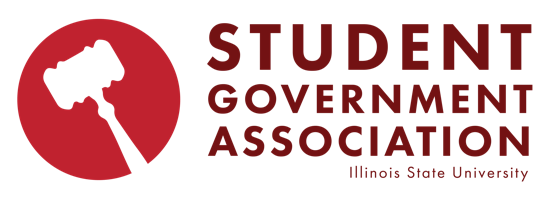 Call to Order: 7:01-Land Acknowledgement-Roll Call -Public Comment- Lawrence Landfair- Here to give his perspective on the body. Expressed disappointment in the organization. Thinks we are wrapped up in a political circus, you can all grow. You are not a democrat or republican, form your own opinions, and think about what tangible things have you done for the student body. The majority should not be opposing the minority. What benefit does saying the pledge have on students? Exec needs to foster a positive work environment. Make yourself known to this campus. Talk and try to understand, not everything is black and white. Treat them as people first. Empathy and grace or continue to feel burnt out. Unwellness to be open with each other is hurt the students at ISU.-Caucus Speaker- Jakai Martin- Grateful to be here. Junior at ISU sociology student, his identity makes him stand out in a crowd. The core values of ISU are not being felt by queer students on campus. Every student deserves to feel safe on campus and right now they are not. Multiple instances of homophobia from frats. There is a pattern and the university has remained neutral. Pleading for us all that there is a community being attacked and opposed. Kinzy claimed that it’s a lack of core values, begged admin to acknowledge the queer community and the issues they are facing. This is an issue of safety. Demands that need to be met: 1) more councilors and telehealth resources for students. 2) designated lgbtqia safe place on campus in a central location. 3) A public apology from Kinzy for lack of support for queer students on campus. Admin should be aware that neutrality is siding with the opposer. You can love him, you can hate him, you can hug him or you can hit him, but you will not silence him. Although the university is investigating, they have remained neutral. Her video was lackluster and haphazard. Thanks for the students resources we do have on campus, but we need more. -Fulton- Asks do you have a place in mind for that safe space- maybe a place like the student involvement center with different rooms, staff members, and resources like queer consolers. -Miller- Asks if we can’t get those tangible things, what can we bring to have tangible change- Illinois state needs to actively stand against hate crimes or homophobia. Students shouldn’t have to worry about their safety because of their identity. -Holmes- Asks how Kinzy’s communication has been- sent her his call of action, she did not respond, has not openly communicate anything to him, also sent her an invite to this event and she sent someone on her behalf. -Taylor- Told him about academic senate public comment- he plans on going to give public comment.-Adams- Asks how watching the video made him feel- The only way to describe it is if you know you are in a safe environment, and someone targets and attacks you so your safety has been compromised. Leaned on his ability to write so people could get an idea of what was happening. Feeling unheard, her actions are speaking louder than her words.-Flores- Asks for information on his protests- 10/25 at 7 take back the night protest, this Friday at 2pm awareness march, in front of Handcock to the quad in front of Hovey hall. -Myers- Asks what he would say to other queer students in the same situation- Your pain in shared and felt. It has not been easy, still has to go home the victim. Knows they have no place on campus and are not safe. He hasn’t been seen or heard until he was assaulted. -Bedow-Would it be okay to create a graphic to post on the SGA Instagram- yes that would be awesome. But he is being heard by students, but still not admin. -Miller-Yielded her time to people in the room- A student asked a question what services the housing resources have for queer undergraduates- His RA has provided a lot of support. Smaller interactions have more of an impact than you think. Interacting with them builds up their confidence. - Regarding student leaders on campus do you believe that there are other actions they should take in support- The two upcoming events mentioned prior, showing your support speaks volumes. If you spend time around people who don’t support gay people, you are going to take that with you. The more you see it, the less of a reaction you will have. -Blair- Promotes the inclusion survey to express student needs. -Martin talked about the petition to make ISU safer for queer students. Can be found on his Instagram. -Approval of the minutes: (10/5/22)	-Motion: Blair	-Second: Miller-Myers- Motion to Amend the Agenda to include camera funds resolution-Miller-SecondExecutive Officer ReportsPresident (P. Walsh)Thanks Jaki for coming to speak. These attacks should not be tolerated. Demands full transparency. Reached out to pride and other RSO, meeting with Doris Houston and Dr Platt. Spoke of an idea to amend the constitution to create senators from multicultural areas. If anyone would like to assist in the process please reach out. Redbird Area renamed at the student trustee meeting. Would like to speak on his three nominees. Russell and Holmes would be excellent working with faculty to help decide honorary recipients. Would like to speak on Zach Roy. He's qualified who is a transfer student and has tangible ideas. Vice President (G. Chassy)Thanks Jaki for his statement. Begin by stating that he condemns hate in all forms. Stands with the student to speak for accountability. We could take an important step tonight granting Ex-Officios the right to vote. He looks forward to passing those this evening. ELP is going well, continues to work to fill external committees. Chief of Staff (S. DeNeve)Thanks Jaki and those in support. Without support, SGA cannot fulfill its duty. Exec team is working on updated plan for office hours. Thanks for those who participated in Hoco. Spoke in favor of Ex-Officios voting rights. 
Myers asks Walsh to make sure to send his completed amendments to P and P.Assembly Officer ReportsPresident of the Assembly (A. Duffy)Thanks Jaki, had a great turnout on the hoco parade, thanks McNab for the work she did. Highlighted the redbird win. ELP wise, met with his mentee who is interested in communication. Kinzy visited the ELP meeting, gave a great speech on leadership, thanks Chassy for his great work. Plugged the debate on Monday, thanks Hofstetter for her work on that. It will be recorded if this bill passes tonight. Constitution Trail clean up this Friday 1-3. New ruling on Office Hours, they need to be done in the office, integrating timeclock plus, every hour you miss is a .25 of an unexcused absence. If you can’t make it for some reason, let Secretary Smith know. Legislation needs to be in before noon on Mondays before GA. Please throw away non reusable plastics before the meeting. If he doesn’t catch your before then he’ll call a point of privilege. Voices support for everything up today, appointments, resolutions, amendments, and bill. Vice President of the Assembly (M. Taylor)Voices support for parking violations being lowered. Fill out Constituency Contact forms. There are only nine working days in the month. You need to stick to the rule that you can’t do more than two per week. Thanks Jaki for coming to speak today. Listening to Minority issues on campus is important and she supports Secretary Smiths amendment to give them voting powers. Hope you all do as well. Secretary of the Assembly (Z. Smith)Please come to mandatory events, or talk to me if you cannot.Miller- Asks what about Jaki’s awareness march that’s at the same time-Paige canceled the Clean Up Flores- Asks if he could still do it other places- Duffy said we do have to do them in the office now. Smith- Asks if they could clock in on the computer in the multicultural center- Brigid say no.Blair asked if we still clock office hours on ipeople- DeNeve yes still clock all hours on ipeople.Fulton- Asks how long is this going to happen- Duffy we aren’t sure. Myers- Asks if we get a tutorial- DeNeve we have not set up the software yet so when it’s up we will use it and yes you’ll get how to videos.Flores- Asks about parking for the office hours- there’s a green lot behind the SSB.Vargas- Green lot is only free after 7 also why are Ex-Officios just now being included when they have been excluded for so long, meeting them where they are at, doesn’t like that we all have to suffer because of a few people.Bonilla- Doesn’t feel safe for those constituents to go on campus so to make them go on campus disregard that- we appreciate those concerns and exec will try to rework it to make an agreement. Fulton-Asks if we don’t have it, you can’t punish them- as of now the decision is standing, but we will go back to try to work something out. Rardin- Asks how do you know people are missing- we are noticing it ourself during our office hours. - Asks if those folks have been punished, no because we hadn’t had a formal thing until last meeting. Miller-Asks if you think this will add to the hostility- his goal is to always lower the temperature. Acknowledges it so we will try to rework itChassy- He understands and he’s going to bring that forward. Miller- Do you find the absence policy to lack grace- Smith has rewritten a new one that allows for more grace.Bonilla- all students need to feel safe, so we need to make it safe. Advisor Report Dean of Students (S. Mwilambwe)Sits on the redbird care team consoling services on campus. Software called “Welltrack” can open up the app and it will ask you certain questions to track mood and she wanted us to be aware of that. (B. Aslin)Office hours this sucks but please do them if you were people not doing them. LEAD is hosting a popup library on the 25th 3-4:30 at the multicultural center. Take the campus inclusion survey it closes Friday. Voices support for the camera resolution that’s in effect. Executive Cabinet Member ReportsSecretary of Diversity Affairs (P. Flores)Speaker for next month, change doesn’t happen unless people who are marginalized have a voice. Working on parking for the multicultural center and encouraging frats to better education themselves. Hold people accountable. Here to represent the student body, a lot of the legislation so far hasn’t done much of that. Nothing tangible. Ask the student body how we can assist them. IFC made their report three weeks ago but never released it publicly. They had to pay for the signs, x number of hours of education, basically it’s a slap on the wrist. Members aware had to be disbanded, encourages us to do something with the power that we do have. Secretary of College Affordability (VACANT)Secretary of Information Technology (J. Soto) Past week been working on the website and getting documents uploaded. Still on track to get published by the end of the month, has some applicates for his committeeSecretary of Governmental Relations (A. Biancalana)No reportSecretary of Public Relations (E. Bedow) Google form for social media forms thanks to Senator Myers for doing that. No one sent her pictures for JD post. TikTok google form only got two responses . Communicate with her about events so she can post about them. Secretary of Sustainability (H. Cepek)Zero waste tailgate, sustainability committee on clean up but that might change. (it did, it got canceled)Secretary of Programming (M. McNab)Thanks for those who celebrated hoco. Survey coming out in the next week about hoco experience. Pack the place promo for volleyball free t shirt for 100 to repost Instagram, date still being finalized but it will be a mandatory event, t-shirt design below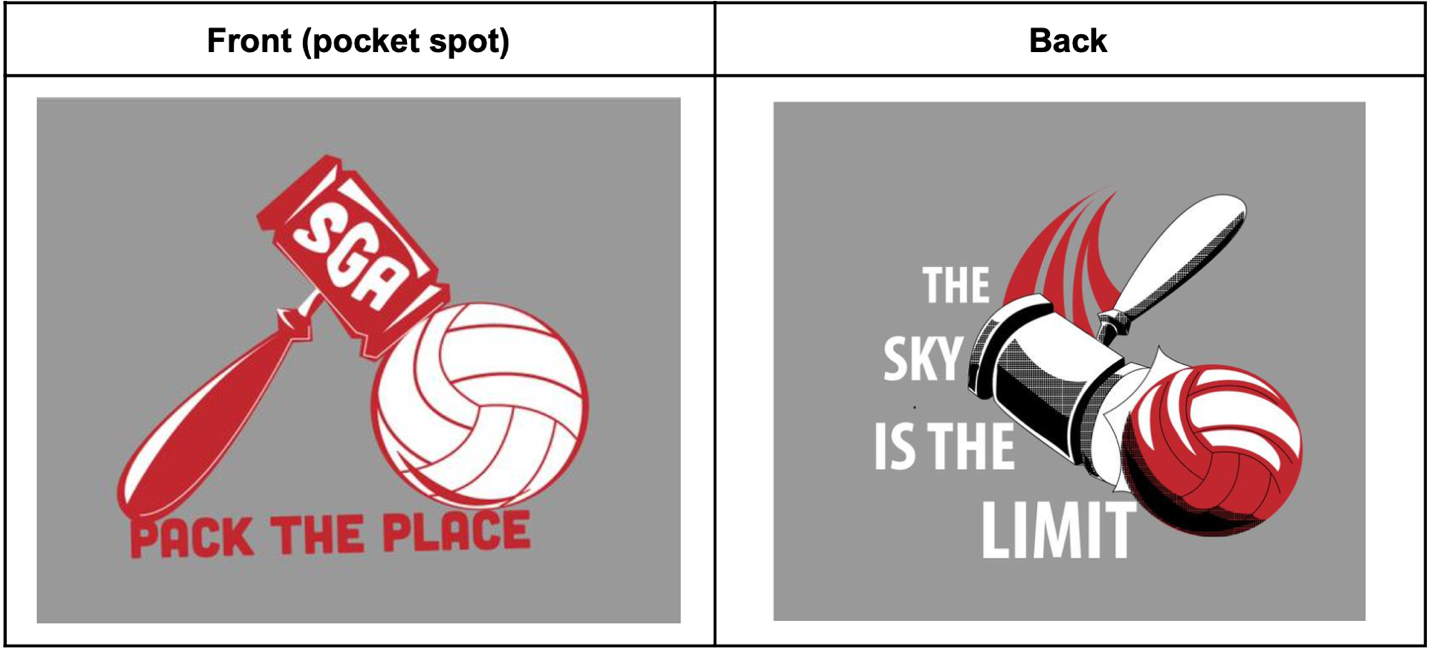  Taco Tuesday SGA Moes Event on November 15th for women’s basketball game. This is a Mandatory event at 4pm. Any student who reposts our SGA x Athletics Instagram promo post for the game will get moes. Legislation will come out next GA and supporting that will support the student body.Third we will do another SGA t-shirt give away for Gymnastics. Date to come.Holiday Helper program with Center for Civic Engagement. Helps over 300 kids celebrate the holiday with gifts they wouldn’t otherwise receive. 75$ on each kid. I understand not everyone is in the position to donate but if we each chip in $22.72 we could sponsor 10 kids this year! Sponsorships go live on October 28th. Here is a link to a google form if you are interested in being apart of spreading Holiday Cheer! https://docs.google.com/forms/d/e/1FAIpQLSfHa2B0Dr-z2ilWMYd5b4Tj7m5EhS8fIIV_IJeo8aK4g00ebQ/viewform?usp=send_form Secretary of Judicial Affairs (M. Henness)Coffee with cops Monday 24th 10-12 on the quad with coffee, donuts, and sage and the other dog.Secretary of Administrative Compliance (M. Blum)No reportSenator Group Coordinator ReportsOn Campus Senators (Holmes)No reportOff Campus Senators (Taylor)Working on know your rights, plan on going to town council meeting to advocate for tenet rights, seems small but it’s a violation of privacy.Academic Senators (VACANT)No reportStudent Life Senators (Graham) Looking forward to RSO of the month.-Myers- Please send links through email not GroupMe.-Rardin- when is town council- Mondays at 7 but they aren’t going until after a little bit.Internal Committee Chair ReportsMembership & Outreach (Monk)Tuesday at 7 is the SGA costume party with Little Caesars pizza and pumpkin painting contest spooky movie kit for winners.Policies & Procedures (Myers)Busy day. Fulton is the Historian after she gets confirmed. Didn’t find any problems with legislative put forward tonight. Please for Amendments, bolden the pieces that are being changed. Finance & Allocation (Blair)No reportCivic Engagement (Hofstetter)Thanks to Jaki, keep fighting for queer rights, thanks Lawrence for coming to public comment, clean-up has been canceled, please go to the rally instead. The debate is the 24th 6-8 tell all of your friends. Miller-Is making fun costumes going to be an issue- Monk doesn’t think so.Myers-Who are you going as- show up and find out. Ex-Officio ReportsALAS (Vargas)Would like to emphasis Amendment 7. Alas is having an event next Thursday 6-8pm MCC multipurpose roomPRIDE (Bonilla)Two weeks since spoken on hate crimes, since then, no progress has been made, instead theirs been more hate crimes, it other starts here and it has already gotten worse. Kinzy sent someone on her behalf to pride and has sent in stories anomalously. Students are not being treated right on campus and the university is failing them. The video failed to acknowledge hate crimes on campus. Dismissing the fact of hate dismisses students lives. We have member sin this association wanting evidence after being provided it and it not being enough. Their lives remain in danger, this is a chain reaction. ISU must take affirmative action. APAC ()BSU (Moore)Wilburn- Please come out and donate hygiene and housekeeping products Oct 17-31th  Monday-Thursday 8-9pm and Friday 8-4:30pm at the MCC.ARH (Ririe)Wednesday Oct 26th roommate game event prizes at 8pm in the circus room. Nov 3rd Next ARH GA on campus senators should come. CPC (Adams)Thanks Jaki for coming. We need to break the pattern. Voice support on ex-officio voting rights, if we want to see change, we have to let underrepresented groups vote.Zeta tau alpha will also be hosting their 3rd annual big man on campus event. There are multiple contestants in various organizations that have planned talents, lip sync acts and trivia responses to win the crowd over! It is $8 per ticket but group tickets are available at a discounted price. The event will take place at 6:30-8pm and Check-in will begin at 6! Tickets are available for purchase through crowdchange https://zta.crowdchange.co/27459 If your chapter is interested in participating in Chi Omega’s March Madness, please contact Emily McAuliff at (630)-386-6885. We invite encourage all organizations to participate!On November 5th from 1-4pm, Alpha Delta Pi is having their Diamond Heist Capture the Flag tournament. Your organization can have a team of 10-15 people, $5 per person. The event will be about whose team can collect the most diamonds. You can earn diamonds from pie a pi ($2), buying snacks and drinks($2), or showing up in your letters, and winning a game capture the flag will add to your total diamonds. Or you can donate for more points! Please pass this info along to any other RSOs you may be involved in, ADPI want to be able to include as many people as possible! WINNER will receive $100 for their Philanthropy. Please announce this to your chapter and get in team entry fee to Alex Froiland by check, cash, or Venmo by November 1st.  IFC ()UGC ()NPHC ()BGLC ()SDN ()Student Trustee (Ebikhumi)● FY2023 Operating Budget○ The Board of Trustees of Illinois State University approved the University’s annual operating budget of $509.3 million for FY2023. During its May 2022 meeting, the Board authorized expenditures from tentative budget allocations before state appropriations for FY2023 were known.● FY2024 Operating and Capital Requests○ The Board of Trustees also approved an FY2024 appropriated operating budget request of $83.1 million and a capital appropriation request of $567.1 million. The requests are based on the University’s strategic plan, Educate Connect Elevate, and will allow the University to address critical statewide goals for higher education. The requests are submitted to the Illinois Board of Higher Education.○ The FY2024 appropriated operating budget request represents a $10 million increase over the current state appropriation of $73.1 million. The additional requested funds would be put toward faculty and staff compensation, student financial aid, support for non-traditional students and post-secondary attainment equity, as well as expansion efforts of high need disciplines within the state of Illinois.○ The FY2024 capital appropriation request of $567.1 million includes $526.7 million for six major, long-term capital improvement projects and $40.4 million for capital renewal projects. The proposed capital projects include construction of an Engineering Building, a new Mennonite College of Nursing Building, the replacement of Thomas Metcalf School and University High School, the replacement of DeGarmo Hall, and the renovation of Williams Hall.● Purchase of Microsoft Windows Computers○ Trustees authorized the Office of Technology Solutions to collectively purchase Microsoft Windows-based computers, mobile devices, and software applications on behalf of campus-wide university departments and TechZone (retail venue) for an annual amount not to exceed $1.8 million for each of the next four fiscal years (FY23 through FY26).● Watterson Towers Elevator Upgrade Project○ The Board approved a $15 million project to upgrade the elevator systems in the Watterson Towers residence hall. The project will be a complete elevator modernization and upgrade encompassing all eight Watterson Towers elevators to provide an improved reliable elevator system for the next 25 years. Once successful bids have been received and a construction contract signed, the contractor will work continuously until the project is completed and only take two of the eight elevators out of service at a time.● University Housing Furniture Purchase○ Trustees authorized University Housing Services to purchase furniture for on-campus residential facilities at a cost not to exceed $1.65 million. The purchase allows the University to replace worn-out furniture on a regular basis and quickly adapt to increased demand for on-campus housing space.● Renaming of Redbird Arena○ The Board of Trustees approved renaming Redbird Arena to “CEFCU Arena” effective upon the completion of a naming rights and sponsorship agreement between the University and CEFCU. Under the agreement CEFCU will pay Illinois State Athletics approximately $3.1 million over 10 years for the naming rights for Redbird Arena, in addition to certain related sponsorship and hospitability opportunities. Funds from the agreement will be used to enhance the student-athlete experience at Illinois State.-Recess until 8:52pmAppointmentsSecretary of Non-Traditional Student Experience: Zach RoyZach is a transfer student who comes from a military family and is used to move every few years, wanted to talk on his qualifications and his interested. Had a super hard first semester as a transfer student. Transfer student orientation publicity, wants to investigate the orientation fee for transfer students. SGA involvement, nontraditional make up 1/3rd. ELP does not allow juniors and that hurts nontraditional students. Academic and social events for nontraditional students though SGA and the university. Fulton- Asks how signing up for classes was for transfers-Roy has not met with his advisor once. We need to make that process easier or making a designated advisor. Flores- Asks about military events- he thinks that’s a great idea, he wanted nontraditional students to meet with traditional students meeting, wants to host events for all.Monk- Asks about military child experience- dad was in military for 30 years, first in army than in air force, taught him discipline, see some of the struggles for veterans, seeing it first-hand has increased his passion.Graham- Asks how would you get transfers students out to RSOs- The layout of redbird life sucks, advocate to change that to list our RSOs in a better way, let them know what options they have and that they should get involved. Duffy- Asks him to speak on international students- Dad has a lot of international students and the struggle he sees is the language barrier, making sure they feel at home, professors have the resources to help students.McNab-Asks how to fix the stigma around transfers- He feels that gap and it’s going to be difficult to bridge, making it clear why people transfer.Flores- Asks about scholarships to transfer students- He thinks they should do a better job promoting those.Henness- Asks how transferring in the spring students could get more resources- need to get more resources and also promote the things we do have. Smith-Motion to end question.Holmes- Second. Myers- Point of affirmation- Wanted to see him in this light, thrilled to see his plans play out well. Smith-Motion to end debate.Holmes- Second.Passed unanimously by voice vote.Honorary Degree Recipients and Selection Committee: Ryan Russell and Senator Jimmy HolmesRyan Russell Up first- freshmen business admin major, involved in student leadership advisor board, a part of ELP, he was very excited to have to opportunity to get involved, wanted to make sure he was qualified first. Has a huge work ethic, involvement, go getter attitude, believes that every student has the resources available to not be a number, created and run a non-for-profit Haunted house for St Jude. Year after triple proceeds. Look for areas to improve, created his own magic business. Learned strong public speaking skills along the way. He has a willingness to learn and has a strong work ethic. Smith- Motion to end question.Blair- Second. Myers- Motion to end debate.Holmes- Second.Passed unanimously by voice vote.Jimmy Holmes- Patrick asked and is very excited to award. Take any questions.Rardin- Motion to end question.Blair- Second.Blair- Motion to end debate.Miller- Second.Passed unanimously with a voice vote.Information ItemsWilburn- Motion to move amendment .7 and .8 to the top of the information items, and then immediately vote on it’s Action Item stage.Eduardo- Second.Amendment .7: Amendment to the ex-officio bylaws changing the appointment process and giving voting privilegesMiller-Are you concerned about the confirmation process- It’s a deal we have to make to get them voting powersMoved to an Action ItemPassed 16/1/0Amendment .8: Amendment to the legislative bylaws to include ex-officio members in voting proceduresPassed 21/0/0Resolution .12: Urging action to address the high cost of meter violations- Benchmarked other universities, here is $20 and other schools are at $10, give public comment at board of trustees, and talk to parking and transportation.Wallord- asks if its 20$ everywhere- Taylor said that if you pay it within the first week its 20 and grows as it goes. Holmes- Motion to bring to action Myers- SecondResolution .13: Pledge resolutionMonk- It is back with flag code. Does not allocate funding as it will be handled externallyHolmes- Why is there no whereas- bare bonesFlores- Finds it comical that it’s being brought up againMiller- Asks who is going to do the flag code- Anyone who is handling it Holmes- Who will be handling the flag between GA’s- Eduardo can.Smith- Where will the flag be stored- SGA officeRardin- Has an issue with one nation under god, legal challenges, discrimination under god- Monk this doesn’t compel anyone to do it.Myers- Resolution is a nonbinding statement of opinion, since the inclusion of under god, would it still be an opinion- Monk didn’t write the pledge.Rardin- Do you consider this our opinion- Out of order by POA Duffy.Bonilla- Is this making us say the pledge- Monk says no this is optional.Holmes- There is no reasoning because there is no whereas- Monk says that wasn’t a reason that would satisfy everyone.Taylor- It would follow the land acknowledgement and the pledge allegiance to the stolen land- it’s not forced. Rardin- Would it be contradictory to do both the land acknowledgment and pledge-No.Holmes- Motion to move to action.Monk-Second.Amendment .6: Onboarding process for newly appointed ex-officio membersHolmes- Motion to action.Wallord-Second.Amendment .9: Amendment to the legislative bylaws updating the attendance policyBlair- Motion to ActionHolmes-SecondResoltion.14- Resolution allocating to buy a professional camera for the Secretary of Public relationsMyers-Camera that we approve funding for didn’t have the proper accessories, this camera is way better.Holmes- Motion to action.Myers- Second.Action ItemsBill .1: Authorizing the video recording of SGA eventsAll action items got tabled.Passing of the GavelRoy- thank youMcNab- Be an alternative breaks leaderFlores- Help with parking Bonilla- Thanks for votingVargas- Glad SGA is going in the right directionAdams- DittoMiller- Be warry of what was just passed, warns us about what we are doingRardin- Working on the bylaws almost finalized, lots of edits, none are content basedFulton- Debate on Monday, graphic design RSO starting up, selling posters and designs, Holmes- Thanks everyone who stayed til tenDeNeve - Has the t shirtsChassy- Thanks to those here, ex officios get to voteWalsh- Congrats confirmed candidates. Adjournment of the Meeting: Myers,  Second Duffy